Service detailsPhysical Location of servicePhysical Location contact detailsPostal address (if different to physical location of service)Operating hoursFor each day of the week this service is open, indicate the times of the day when education and care is provided.For centre-based services, this does not include non-contact hours for staff. Please nominate the scheduled opening and closing times using 24 hour clock (e.g. 07:30 to 18:00) rather than the actual opening and closing times (e.g. 06:55 to 18:10) if different. Round times to the nearest quarter of an hour.If the service is open for two sessions per day, please indicate the opening and closing times for both sessions.For family day care services or multi-site services, please provide the operating hours of the service office.Additional information about your serviceService statement of philosophyQuality Area 1: Educational programme and practiceThis quality area of the National Quality Standard focuses on ensuring that the educational programme and practice is stimulating and engaging and enhances children’s learning and development. In school age care services, the programme nurtures the development of life skills and complements children’s experiences, opportunities and relationships at school, at home and in the community.Quality Area 1: Standards and elementsStandard 1.1 - An approved learning framework informs the development of a curriculum that enhances each child’s learning and development.Standard 1.2 - Educators and co-ordinators are focused, active and reflective in designing and delivering the programme for each child.Quality Improvement Plan for Quality Area 1Summary of strengths for Quality Area 1Key improvements sought for QA1Improvement PlanQuality Area 2: Children’s health and safetyThis quality area of the National Quality Standard focuses on safeguarding and promoting children’s health and safety.Quality Area 2: Standards and elementsStandard 2.1 - Each child’s health is promoted.Standard 2.2 - Healthy eating and physical activity are embedded in the programme for children.Standard 2.3 - Each child is protected.Quality Improvement Plan for Quality Area 2 Summary of strengths for Quality Area 2Key improvements sought for QA2Improvement PlanQuality Area 3: Physical environmentThis quality area of the National Quality Standard focuses on the physical environment and ensuring that it is safe, suitable and provides a rich and diverse range of experiences that promote children’s learning and development.Quality Area 3: Standards and elementsStandard 3.1 - The design and location of the premises is appropriate for the operation of a service.Standard 3.2 - The environment is inclusive, promotes competence, independent exploration and learning through play.Standard 3.3 - The service takes an active role in caring for its environment and contributes to a sustainable future.Quality Improvement Plan for Quality Area 3 Summary of strengths for Quality Area 3Key improvements sought for QA3Improvement PlanQuality Area 4: Staffing arrangementsThis quality area of the National Quality Standard focuses on the provision of qualified and experienced educators, co-ordinators and nominated and experienced supervisors who are able to develop warm, respectful relationships with children, create safe and predictable environments and encourage children’s active engagement in the learning programme.Quality Area 4: Standards and elementsStandard 4.1 - Staffing arrangements enhance children’s learning and development and ensure their safety and wellbeing.Standard 4.2 - Educators, co-ordinators and staff members are respectful and ethical.Quality Improvement Plan for Quality Area 4 Summary of strengths for Quality Area 4Key improvements sought for QA4Improvement PlanQuality Area 5: Relationships with children	This quality area of the National Quality Standard focuses on relationships with children being responsive, respectful and promoting children’s sense of security and belonging. Relationships of this kind free children to explore the environment and engage in play and learning.Quality Area 5: Standards and elementsStandard 5.1 - Respectful and equitable relationships are developed and maintained with each child.Standard 5.2 - Each child is supported to build and maintain sensitive and responsive relationships with other children and adults.Quality Improvement Plan for Quality Area 5 Summary of strengths for Quality Area 5Key improvements sought for QA5Improvement PlanQuality Area 6: Collaborative partnerships with families and communities	This quality area of the National Quality Standard focuses on collaborative relationships with families that are fundamental to achieving quality outcomes for children and community partnerships that are based on active communication, consultation and collaboration.Quality Area 6: Standards and elementsStandard 6.1 - Respectful and equitable relationships are developed and maintained.Standard 6.2 - Families are supported in their parenting role and their values and beliefs about child rearing are respected.Standard 6.3 - The service collaborates with other organisations and service providers to enhance children’s learning and wellbeing.Quality Improvement Plan for Quality Area 6 Summary of strengths for Quality Area 6Key improvements sought for QA6Improvement PlanQuality Area 7: Leadership and service management	This quality area of the National Quality Standard focuses on effective leadership and management of the service that contributes to quality environments for children’s learning and development. Well-documented policies and procedures, well-maintained records, shared values, clear direction and reflective practices enable the service to function as a learning community. An ongoing cycle of planning and review, including engagement with families, creates the climate for continuous improvement.Quality Area 7: Standards and elementsStandard 7.1 - Effective leadership promotes a positive organisational culture and builds a professional learning community.Standard 7.2 - There is a commitment to continuous improvement.Standard 7.3 - Administrative systems enable the effective management of a quality service.Quality Improvement Plan for Quality Area 7 Summary of strengths for Quality Area 7Key improvements sought for QA7Improvement PlanService NamePrimary Contact at serviceStreetSuburbState/territoryPostcodeTelephoneMobileFaxEmailPO Box or addressSuburb/TownState/territoryPostcodeMondayTuesdayWednesdayThursdayFridaySaturdaySundayOpening timeClosing timeProvide additional information about your service—parking, school holiday dates, pupil-free days etc. How are the children grouped at your service? Write the name and position of person(s) responsible for submitting this Quality Improvement Plan Please insert your service’s statement of philosophy here.Element 1.1.1Curriculum decision making contributes to each child’s learning and development outcomes in relation to their identity, connection with community, wellbeing, confidence as learners and effectiveness as communicators.Element 1.1.2Each child’s current knowledge, ideas, culture, abilities and interests are the foundation of the programme.Element 1.1.3The programme, including routines, is organised in ways that maximise opportunities for each child’s learning. Element 1.1.4The documentation about each child’s programme and progress is available to families. Element 1.1.5Every child is supported to participate in the programme.Element 1.1.6Each child’s agency is promoted, enabling them to make choices and decisions and influence events and their world.Element 1.2.1Each child’s learning and development is assessed as part of an ongoing cycle of planning, documenting and evaluation. Element 1.2.2Educators respond to children’s ideas and play and use intentional teaching to scaffold and extend each child’s learning.Element 1.2.3Critical reflection on children’s learning and development, both as individuals and in groups, is regularly used to implement the programme.StrengthsSummarise strengths identified in the self-assessment process. Standard/element [number][Include the element number (left) and the description from the Quality Area 1 Standards and elements table][Include the element number (left) and the description from the Quality Area 1 Standards and elements table]Identified issue[Briefly summarise the issue identified during the self-assessment process, then complete the improvement plan for this Quality Area. Delete rows not required.]Standard/element [number][Include the element number (left) and the description from the Quality Area 1 Standards and elements table][Include the element number (left) and the description from the Quality Area 1 Standards and elements table]Identified issue[Briefly summarise the issue identified during the self-assessment process, then complete the improvement plan for this Quality Area. Delete rows not required.]Standard/element [number][Include the element number (left) and the description from the Quality Area 1 Standards and elements table][Include the element number (left) and the description from the Quality Area 1 Standards and elements table]Identified issue[Briefly summarise the issue identified during the self-assessment process, then complete the improvement plan for this Quality Area. Delete rows not required.]Standard/element [number][Include the element number (left) and the description from the Quality Area 1 Standards and elements table][Include the element number (left) and the description from the Quality Area 1 Standards and elements table]Identified issue[Briefly summarise the issue identified during the self-assessment process, then complete the improvement plan for this Quality Area. Delete rows not required.]Standard/elementWhat outcome or goal do we seek?Priority (Low/Medium/High)How will we get this outcome? (Steps)Success measureBy when?Progress notesElement 2.1.1Each child’s health needs are supported.Element 2.1.2Each child’s comfort is provided for and there are appropriate opportunities to meet each child’s need for sleep, rest and relaxation.Element 2.1.3Effective hygiene practices are promoted and implemented.Element 2.1.4Steps are taken to control the spread of infectious diseases and to manage injuries and illness, in accordance with recognised guidelines.Element 2.2.1Healthy eating is promoted and food and drinks provided by the service are nutritious and appropriate for each child.Element 2.2.2Physical activity is promoted through planned and spontaneous experiences and is appropriate for each child.Element 2.3.1Children are adequately supervised at all times.Element 2.3.2Every reasonable precaution is taken to protect children from harm and any hazard likely to cause injury.Element 2.3.3Plans to effectively manage incidents and emergencies are developed in consultation with relevant authorities, practised and implemented.Element 2.3.4Educators, co-ordinators and staff members are aware of their roles and responsibilities to respond to every child at risk of abuse or neglect.StrengthsSummarise strengths identified in the self-assessment process. Standard/element [number][Include the element number (left) and the description from the Quality Area 2 Standards and elements table][Include the element number (left) and the description from the Quality Area 2 Standards and elements table]Identified issue[Briefly summarise the issue identified during the self-assessment process, then complete the improvement plant for this Quality Area. Delete rows not required.]Standard/element [number][Include the element number (left) and the description from the Quality Area 2 Standards and elements table][Include the element number (left) and the description from the Quality Area 2 Standards and elements table]Identified issue[Briefly summarise the issue identified during the self-assessment process, then complete the improvement plan for this Quality Area. Delete rows not required.]Standard/element [number][Include the element number (left) and the description from the Quality Area 2 Standards and elements table][Include the element number (left) and the description from the Quality Area 2 Standards and elements table]Identified issue[Briefly summarise the issue identified during the self-assessment process, then complete the improvement plan for this Quality Area. Delete rows not required.]Standard/element [number][Include the element number (left) and the description from the Quality Area 2 Standards and elements table][Include the element number (left) and the description from the Quality Area 2 Standards and elements table]Identified issue[Briefly summarise the issue identified during the self-assessment process, then complete the improvement plan for this Quality Area. Delete rows not required.]Standard/elementWhat outcome or goal do we seek?Priority (Low/Medium/High)How will we get this outcome? (Steps)Success measureBy when?Progress notesElement 3.1.1Outdoor and indoor spaces, buildings, furniture, equipment, facilities and resources are suitable for their purpose.Element 3.1.2Premises, furniture and equipment are safe, clean and well maintained.Element 3.1.3Facilities are designed or adapted to ensure access and participation by every child in the service and to allow flexible use, and interaction between indoor and outdoor space.Element 3.2.1Outdoor and indoor spaces are designed and organised to engage every child in quality experiences in both built and natural environments.Element 3.2.2Resources, materials and equipment are sufficient in number, organised in ways that ensure appropriate and effective implementation of the programme and allow for multiple uses.Element 3.3.1Sustainable practices are embedded in service operations.Element 3.3.2Children are supported to become environmentally responsible and show respect for the environment.StrengthsSummarise strengths identified in the self-assessment process. Standard/element [number][Include the element number (left) and the description from the Quality Area 3 Standards and elements table][Include the element number (left) and the description from the Quality Area 3 Standards and elements table]Identified issue[Briefly summarise the issue identified during the self-assessment process, then complete the improvement plan for this Quality Area. Delete rows not required.]Standard/element [number][Include the element number (left) and the description from the Quality Area 3 Standards and elements table][Include the element number (left) and the description from the Quality Area 3 Standards and elements table]Identified issue[Briefly summarise the issue identified during the self-assessment process, then complete the improvement plan for this Quality Area. Delete rows not required.]Standard/element [number][Include the element number (left) and the description from the Quality Area 3 Standards and elements table][Include the element number (left) and the description from the Quality Area 3 Standards and elements table]Identified issue[Briefly summarise the issue identified during the self-assessment process, then complete the improvement plan for this Quality Area. Delete rows not required.]Standard/element [number][Include the element number (left) and the description from the Quality Area 3 Standards and elements table][Include the element number (left) and the description from the Quality Area 3 Standards and elements table]Identified issue[Briefly summarise the issue identified during the self-assessment process, then complete the improvement plan for this Quality Area. Delete rows not required.]Standard/elementWhat outcome or goal do we seek?Priority (Low/Medium/High)How will we get this outcome? (Steps)Success measureBy when?Progress notesElement 4.1.1Educator-to-child ratios and qualification requirements are maintained at all times.Element 4.2.1Professional standards guide practice, interactions and relationships.Element 4.2.2Educators, co-ordinators and staff members work collaboratively and affirm, challenge, support and learn from each other to further develop their skills, to improve practice and relationships.Element 4.2.3Interactions convey mutual respect, equity and recognition of each other’s strengths and skills.StrengthsSummarise strengths identified in the self-assessment process. Standard/element [number][Include the element number (left) and the description from the Quality Area 4 Standards and elements table][Include the element number (left) and the description from the Quality Area 4 Standards and elements table]Identified issue[Briefly summarise the issue identified during the self-assessment process, then complete the improvement plan for this Quality Area. Delete rows not required.]Standard/element [number][Include the element number (left) and the description from the Quality Area 4 Standards and elements table][Include the element number (left) and the description from the Quality Area 4 Standards and elements table]Identified issue[Briefly summarise the issue identified during the self-assessment process, then complete the improvement plan for this Quality Area. Delete rows not required.]Standard/element [number][Include the element number (left) and the description from the Quality Area 4 Standards and elements table][Include the element number (left) and the description from the Quality Area 4 Standards and elements table]Identified issue[Briefly summarise the issue identified during the self-assessment process, then complete the improvement plan for this Quality Area. Delete rows not required.]Standard/element [number][Include the element number (left) and the description from the Quality Area 4 Standards and elements table][Include the element number (left) and the description from the Quality Area 4 Standards and elements table]Identified issue[Briefly summarise the issue identified during the self-assessment process, then complete the improvement plan for this Quality Area. Delete rows not required.]Standard/elementWhat outcome or goal do we seek?Priority (Low/Medium/High)How will we get this outcome? (Steps)Success measureBy when?Progress notesElement 5.1.1Interactions with each child are warm, responsive and build trusting relationships.Element 5.1.2Every child is able to engage with educators in meaningful, open interactions that support the acquisition of skills for life and learning.Element 5.1.3Each child is supported to feel secure, confident and included.Element 5.2.1Each child is supported to work with, learn from and help others through collaborative learning opportunities.Element 5.2.2Each child is supported to manage their own behaviour, respond appropriately to the behaviour of others and communicate effectively to resolve conflicts.Element 5.2.3The dignity and the rights of every child are maintained at all times.StrengthsSummarise strengths identified in the self-assessment process. Standard/element [number][Include the element number (left) and the description from the Quality Area 6 Standards and elements table][Include the element number (left) and the description from the Quality Area 6 Standards and elements table]Identified issue[Briefly summarise the issue identified during the self-assessment process, then complete the improvement plan for this Quality Area. Delete rows not required.]Standard/element [number][Include the element number (left) and the description from the Quality Area 6 Standards and elements table][Include the element number (left) and the description from the Quality Area 6 Standards and elements table]Identified issue[Briefly summarise the issue identified during the self-assessment process, then complete the improvement plan for this Quality Area. Delete rows not required.]Standard/element [number][Include the element number (left) and the description from the Quality Area 6 Standards and elements table][Include the element number (left) and the description from the Quality Area 6 Standards and elements table]Identified issue[Briefly summarise the issue identified during the self-assessment process, then complete the improvement plan for this Quality Area. Delete rows not required.]Standard/element [number][Include the element number (left) and the description from the Quality Area 6 Standards and elements table][Include the element number (left) and the description from the Quality Area 6 Standards and elements table]Identified issue[Briefly summarise the issue identified during the self-assessment process, then complete the improvement plan for this Quality Area. Delete rows not required.]Standard/elementWhat outcome or goal do we seek?Priority (Low/Medium/High)How will we get this outcome? (Steps)Success measureBy when?Progress notesElement 6.1.1There is an effective enrolment and orientation process for families.Element 6.1.2Families have opportunities to be involved in the service and contribute to service decisions.Element 6.1.3Current information about the service is available to familiesElement 6.2.1The expertise of families is recognised and they share in decision making about their child’s learning and wellbeing.Element 6.2.2Current information is available to families about community services and resources to support parenting and family wellbeing.Element 6.3.1Links with relevant community and support agencies are established and maintained.Element 6.3.2Continuity of learning and transitions for each child are supported by sharing relevant information and clarifying responsibilities.Element 6.3.3Access to inclusion and support assistance is facilitated.Element 6.3.4The service builds relationships and engages with their local community.StrengthsSummarise strengths identified in the self-assessment process. Standard/element [number][Include the element number (left) and the description from the Quality Area 6 Standards and elements table][Include the element number (left) and the description from the Quality Area 6 Standards and elements table]Identified issue[Briefly summarise the issue identified during the self-assessment process, then complete the improvement plan for this Quality Area. Delete rows not required.]Standard/element [number][Include the element number (left) and the description from the Quality Area 6 Standards and elements table][Include the element number (left) and the description from the Quality Area 6 Standards and elements table]Identified issue[Briefly summarise the issue identified during the self-assessment process, then complete the improvement plan for this Quality Area. Delete rows not required.]Standard/element [number][Include the element number (left) and the description from the Quality Area 6 Standards and elements table][Include the element number (left) and the description from the Quality Area 6 Standards and elements table]Identified issue[Briefly summarise the issue identified during the self-assessment process, then complete the improvement plan for this Quality Area. Delete rows not required.]Standard/element [number][Include the element number (left) and the description from the Quality Area 6 Standards and elements table][Include the element number (left) and the description from the Quality Area 6 Standards and elements table]Identified issue[Briefly summarise the issue identified during the self-assessment process, then complete the improvement plan for this Quality Area. Delete rows not required.]Standard/elementWhat outcome or goal do we seek?Priority (Low/Medium/High)How will we get this outcome? (Steps)Success measureBy when?Progress notesElement 7.1.1Appropriate governance arrangements are in place to manage the service.Element 7.1.2The induction of educators, co-ordinators and staff members is comprehensive.Element 7.1.3Every effort is made to promote continuity of educators and co-ordinators at the service. Element 7.1.4Provision is made to ensure a suitably qualified and experienced educator or co-ordinator leads the development of the curriculum and ensures the establishment of clear goals and expectations for teaching and learning. Element 7.1.5Adults working with children and those engaged in management of the service or residing on the premises are fit and proper. Element 7.2.1A statement of philosophy is developed and guides all aspects of the service’s operations. Element 7.2.2The performance of educators, co-ordinators and staff members is evaluated and individual development plans are in place to support performance improvement. Element 7.2.3An effective self-assessment and quality improvement process is in place. Element 7.3.1Records and information are stored appropriately to ensure confidentiality, are available from the service and are maintained in accordance with legislative requirements. Element 7.3.2Administrative systems are established and maintained to ensure the effective operation of the service. Element 7.3.3The Regulatory Authority is notified of any relevant changes to the operation of the service, of serious incidents and any complaints which allege a breach of legislation.Element 7.3.4Processes are in place to ensure that all grievances and complaints are addressed, investigated fairly and documented in a timely manner. Element 7.3.5Service practices are based on effectively documented policies and procedures that are available at the service and reviewed regularly. StrengthsSummarise strengths identified in the self-assessment process. Standard/element [number][Include the element number (left) and the description from the Quality Area 7 Standards and elements table][Include the element number (left) and the description from the Quality Area 7 Standards and elements table]Identified issue[Briefly summarise the issue identified during the self-assessment process, then complete the improvement plan for this Quality Area. Delete rows not required.]Standard/element [number][Include the element number (left) and the description from the Quality Area 7 Standards and elements table][Include the element number (left) and the description from the Quality Area 7 Standards and elements table]Identified issue[Briefly summarise the issue identified during the self-assessment process, then complete the improvement plan for this Quality Area. Delete rows not required.]Standard/element [number][Include the element number (left) and the description from the Quality Area 7 Standards and elements table][Include the element number (left) and the description from the Quality Area 7 Standards and elements table]Identified issue[Briefly summarise the issue identified during the self-assessment process, then complete the improvement plan for this Quality Area. Delete rows not required.]Standard/element [number][Include the element number (left) and the description from the Quality Area 7 Standards and elements table][Include the element number (left) and the description from the Quality Area 7 Standards and elements table]Identified issue[Briefly summarise the issue identified during the self-assessment process, then complete the improvement plan for this Quality Area. Delete rows not required.]Standard/elementWhat outcome or goal do we seek?Priority (Low/Medium/High)How will we get this outcome? (Steps)Success measureBy when?Progress notes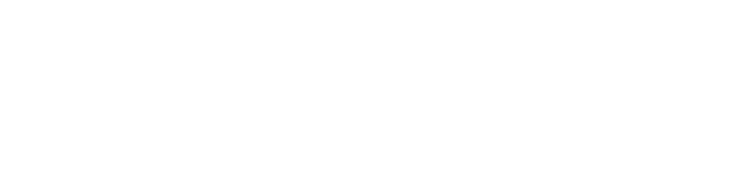 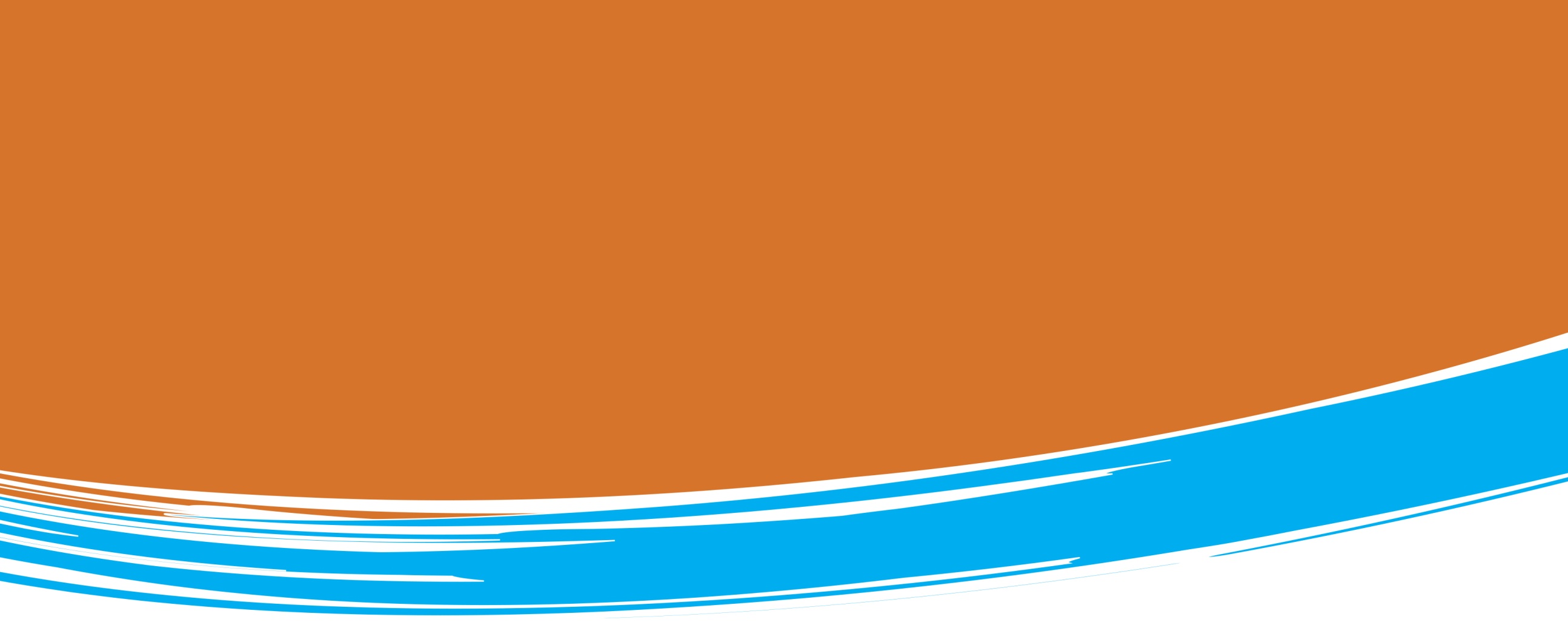 